					Parrocchia S. Maria Assunta - Mezzocorona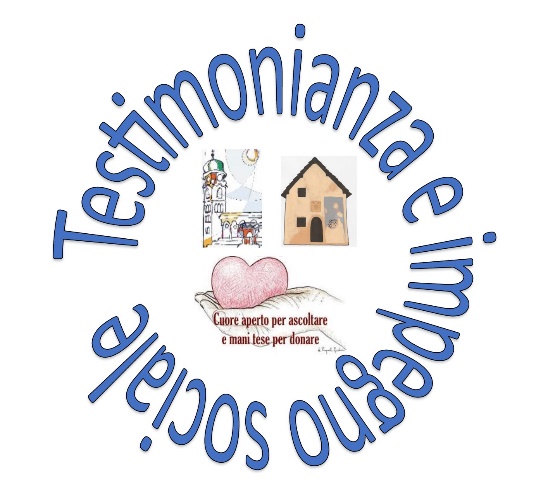 					Parrocchia S. Caterina - Roverè della LunaÈ Più BELLO INSIEME
Desideri trascorrere un pomeriggio insieme ad altre persone?Per fare cosa?Incontrarsi per fare due chiacchiere, pregare, confrontarsi, giocare insieme, per incontri formativi e altre semplici attività. Non manca la merenda con caffè e tè.Quando?TUTTI I GIOVEDÌ DALLE ORE 14.30 ALLE ORE 16.30Dove? NELLE SALE SOTTO LA CANONICA DI MEZZOCORONAIN VIA SAN GIOVANNI BOSCO N. 15